2024 NSG Retreat Information 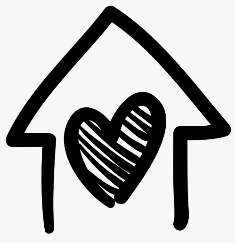 Please join us for the 2024 NSG retreat! The retreat will start on Thursday, May 30th and run through Sunday, June 2nd. Our theme this year is “Home is Where the Heart Is”.The retreat will be held at Camp Huston and Conference Center in Gold Bar, WA. The sleeping rooms are double occupancy (twin beds). All meals are provided. There is a large, well-lit room available for around-the clock- stitching and your supplies can be left there safely all weekend. Stitchers need to bring their own bedding and towels, although linens can be rented from Camp Huston at a cost of $20.00 for the weekend. Rented bedding includes towels, sheets, a blanket, a pillow, and pillowcase.The 2024 Exchange will be a charm exchange. If you would like to participate, please bring a charm wrapped in a bag or box and check in with Sue or Debby when you arrive.  The retreat begins on Thursday, May 30th at 4:00 PM and ends after lunch on Sunday, June 2nd.  Double occupancy rooms (4 days/ 3-nights) are $370.  Depending on the number of registrants, there may be single rooms available at a rate of $475 (4 day/3-nights). Single rooms won’t be assigned until April 15th. If you want a single room, please select the Single Occupancy option on the form and your name will be put on a “first come/first served” list. If there are any single rooms available on April 15th, one will be assigned to you.Please note…you must be a member in good standing at the time of both registration and the event. Membership information can be found on our website:  https://www.northwestsamplerguild.com/Membership.htm Registration begins February 1, 2024. To register please completely fill out the registration form and send it along with a $75.00 non-refundable deposit to the address listed on the form. You may also pay with PayPal and email your registration form. If using PayPal, please include $8.50 for processing. Camp Huston COVID Policies at the time of this writing:Masking is optional, but encouraged indoors.  All guests must show a negative COVID test taken within 6 hours of arrival. We will keep you updated on Camp Huston’s policy changesYour retreat balance will be due on April 30, 2024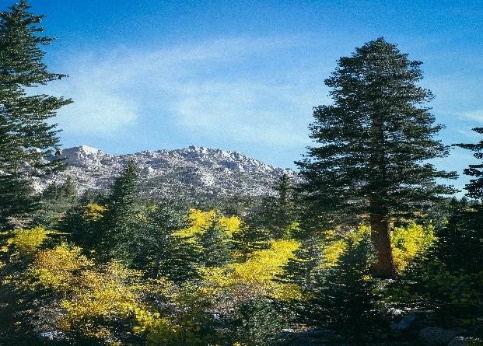 We look forward to a fun filled weekend of visiting in person and stitching! If you have any questions, you can contact us at:  Retreat@northwestsamplerguild.comDebby Cox  -  Debby_Cox@comcast.net   206-931-2152 Sue Lambert  -  SueLambert@aol.com   425-478-8237NSG Retreat Registration Form May 30 - June 2, 2024Print and return this page with your deposit/full payment to:** REGISTRATION BEGINS FEBRUARY 1, 2024**Name                                                                                                                                          	Address                                                                                                                                  	City/State/Zip 	           Phone 	Cell 	           Email 	          (All confirmations and communications will be sent to you via email.)Roommate 	         Emergency Contact (Name and Phone) 	          Do you have any special dietary restrictions? YES 	Vegetarian 	Vegan   	Gluten Free    	Shell Fish 	Dairy 	Nuts 	Other: 	Will you be ordering Linens @ $20.00 for the weekend: NO 	YES 	 	4 days/3nights (Double Occupancy) $75.00 deposit / $370.00 	4 days/3nights (Single Occupancy) $75.00 deposit / $475.00**If paying by PayPal please be sure to include $8.50 to cover fees**Northwest Sampler GuildC/O Debby CoxORPayPal for paymenthttps://NorthwestSamplerGuild.com/Retreat/htmPO BOX 31532ANDSeattle, WA 98103Registration form to Retreat@NorthwestSamplerGuild.com